Demande d’agrément comme maitre de stage en dentisterie  générale 
Partie 1: Informations de base1.1. Nom du candidat maitre de stage1.2. Activités de formation continue au cours des 5 dernières années :1.3. Combien de stagiaires désirez-vous accompagner annuellementLe nombre maximum de stagiaires à suivre annuellement est limité à un total de 2, quel que soit le quota demandé.1.4 Comment les obligations de continuité de soins sont-elles assurées ? Indiquez le service de garde auquel vous êtes affilié en y joignant la preuve en annexe C:Partie 2: Renseignements concernant le lieu de stage2.1 Données du lieu de stage : Si vous n’êtes pas gérant du cabinet, veuillez remplir et faire signer par le gérant la partie ci-dessous :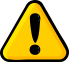 Je/Nous soussigné(s), gérant(s) du cabinet                                                                                                  , donne/donnons l’autorisation à                                                                                                  d’accompagner un stagiaire au sein du cabinet et je m’/nous nous engage(ons) à respecter toutes les conditions et obligations légales.Je soussigné, dentiste en chef, responsable pour le cabinet, donne l’autorisation à _______________________                                                                                                  d’accompagner un stagiaire au sein de la pratique et je m’ engage à respecter toutes les conditions et obligations légales.Nom et prénom, suivi de la mention "lu et approuvé" et de la/des signature(s) du/des gérant(s) et du dentiste en chef :Date 2.2 Nature de la pratique :2.3 Nombre total d’unités de traitement disponibles dans le cabinet : Joindre des photos de tous les espaces de traitement en Annexe D2.4. Composition de du cabinet et grille horaire2.4.1. Codes à utiliserVeuillez remplir les tableaux des points 2.4.2. et 2.4.3. en utilisant les codes suivants :CMS1, CMS2, … : les candidats maitre de stageCMS1-ST1, CMS1-ST2, CMS2-ST1, CMS2-ST2, … : La capacité disponible pour les stagiaires des candidats maitre de stage et des demandeursMS1, MS2, …  : Les maitres de stage déjà agréésMS1-ST1 , MS1-ST2, MS2-ST1, MS2-ST2, … : La capacité disponible pour les stagiaires des maitres de stage déjà agréés   C1, C2, C3, … : Vos autres collègues qui au sein de du cabinet ne sont ni agréés maitres de stage, ni candidats à l’agrément comme maitre de stage.H1, H2, H3, … : hygiénistes bucco-dentaire2.4.2. Composition de du cabinetNom et Prénom, suivi de la mention “lu et approuvé” et la signature de tous les maitres de stage, candidats maitres de stage et collègues travaillant dans le cabinet :2.4.3. Grille horaire : Information pour remplir le schéma de travail :Les heures de samedi ne comptent pas pour évaluer la capacité du lieu de stage. Les stagiaires doivent avoir la possibilité de prester toutes les heures de stage du lundi au vendredi.Toute journée de prestations du stagiaire dans le cabinet est assimilée à une journée de 8h. maximum, même si le nombre réel d’heures de prestations est supérieur à 8 heures.Toute demi-journée de prestations du stagiaire dans le cabinet est assimilée à une demi-journée de 4h. maximum, même si le nombre réel d’heures de prestations est supérieur à 4 heures. Le maître de stage doit toujours être présent sur le lieu de stage.Le stagiaire doit avoir une unité de traitement à sa disposition.Nous vous prions d’ajouter les unités de traitement supplémentaires dans le formulaire si le cabinet dispose de plus de 8 unités de traitement.2.5 Aménagement du lieu de stage :2.5.1 Quelles sont les méthodes de stérilisation employées ? Veuillez indiquer le type et la marque des produits et des appareils (+ photo de l’équipement et de la facture d’achat ou d’entretien en Annexe D).Pour les instruments :Pour les instruments rotatifs :2.5.2 Quel système de dossier est utilisé ? 2.5.3 Usage courant de MyCareNet2.5.4 Quels sont les ouvrages et/ou revues scientifiques mis à la disposition des stagiaires (imprimés ou électroniques) ? 2.5.5. Le lieu de stage dispose-t-il d'un accès à internet accessible aux stagiaires ? 2.5.6 Le lieu de stage dispose-t-il d'un espace pouvant être utilisé pour lire ou étudier pendant les moments libres ?2.5.7 Quelle technique d’imagerie est utilisée ?*Joindre en Annexe D une photo de chaque appareil.Partie 3 : Fréquence des actesEn tant que candidat maître de stage, à quelle fréquence exécutez-vous les actes suivants dans le lieu de stage?Partie 4 : Approbation des conditions et obligations légalesBase légale : e.a. la directive européenne 2005/36,   l’arrêté royal du 10 novembre 1996 fixant les modalités de l’agrément des praticiens de l’art dentaire titulaires d’un titre professionnel particulier, articles 33 à 42 et l’arrêté ministériel du 29 mars 2002 fixant les critères d’agrément des praticiens de l’art dentaire, porteurs du titre professionnel particulier de dentiste généraliste, articles 4, 5 et 6.Nous attirons votre attention que le respect des dispositions réglementaires  précitées implique notamment :Mettre à la disposition des stagiaires un nombre suffisant de patients, ainsi que le matériel nécessaire pour travailler selon les standards actuels de la dentisterie.Faire preuve d'une disponibilité suffisante pour assurer la formation des stagiaires et toujours être présent sur le lieu où travaille le stagiaire.Prévoir un entretien hebdomadaire avec chaque stagiaire.Rédiger un rapport annuel des activités du stagiaire.Rémunérer le candidat comme prévu par l'AM du 29 mars 2002 précité. Permettre au candidat de suivre sans conditions les formations théoriques comme prévu dans le curriculum pour le candidat-stagiaire.Rédiger pour chaque stagiaire un programme personnalisé de formation, conforme au modèle déterminé par la Commission d’agrément.Le cabinet doit obtenir une autorisation de création et d’exploitation délivrée par l’AFCN, l’appareillage doit être approuvé et le maitre de stage doit avoir une autorisation personnelle.Partie 5 : Déclaration et Engagements1. Je déclare ne pas avoir fait l'objet d'une mesure de suspension par le ministre qui a la Santé publique dans ses attributions ou par le ministre qui a les Affaires sociales dans ses attributions, au cours des dix années qui ont précédé l'agrément comme maître de stage.2. Je m'engage à me soumettre de manière constructive aux éventuelles visites des lieux de stage organisées, en concertation, par le Conseil de l'Art dentaire et la Commission d'agrément, selon l'arrêté royal du 10 novembre 1996 précité, notamment l'article 33.3. Je m'engage à suivre les séminaires de formation destinés aux maîtres de stage au plus tard durant la première année de l’agrément comme maitre de stage.4. Je m’engage à avoir suivi au moins 1 séminaire de formation dans les 5 dernières années en cas de renouvellement ou de modification de mon agrément.5. Je m’engage à permettre à mon stagiaire d’effectuer la garde dentaire dans le lieu de stage. 6. Je m’engage à avoir une assurance responsabilité civile qui couvre le « risque d’exploitation ».7. Je joins au présent formulaire les pièces justificatives pour la recevabilité de ma demande.Ces pièces sont : Annexe A (modèle joint au formulaire) : Parce que je demande la modification de mon agrément actuel, la note explicative concernant la modification de l’agrément actuel ;Annexe B (modèle joint au formulaire) : Liste récapitulative des formations continues parce que ces 5 dernières années je n’étais pas accrédité ou accrédité partiellement à l’INAMI.  Pour chaque formation continue mentionnée, je joins une preuve de participation ; Annexe C : la preuve d’inscription au rôle de garde. Annexe D : Photos et scans des équipements employés par le cabinet :	 Toutes les unités de traitement	 Méthodes de stérilisation pour les instruments y compris l’instrumentation rotative : photos des équipements et scans des  factures d’achat ou d’entretien : 	  Techniques d’imagerie : photos des appareils de radiographie panoramique et/ou autres. Annexe E : les preuves de participation aux formations des maitres de stage (séminaires initiaux et de suivi).Nom et prénom, suivi de la mention "lu et approuvé" et de la signature du candidat maître de stage:Date      COMMENTAIRES :à envoyer avec les annexes :www.sante.belgique.be (formulaire de contact)maitredestage@health.fgov.bePOUR PLUS D’INFORMATION :	http://www.health.belgium.be/fr/maitre-de-stage-dentiste 	Service Center : 02/524.97.97 	maitredestage@health.fgov.beATTENTION :  Veuillez répondre à toutes les questions. Si vous ne pouvez pas ou difficilement répondre à certaines questions, vous pouvez expliquer cela dans la rubrique « commentaires » en haut de cette page. Les demandes incomplètes ne seront pas traitées. Vous serez informé de votre demande par  votre eHealthBoxAnnexe  A : Note explicative concernant la modification de l’agrément actuel Veuillez joindre les preuves justifiant la modification d’agrément demandée (ex. : en cas d’ajout d’une unité de traitement : les photos de chaque unité de traitement, les factures d’installation de l’unité de traitement supplémentaire et tout autre élément qui selon vous peut aider le Groupe de Travail dans l’examen de votre demande…).Nom et prénom, suivi de la mention "lu et approuvé" et de la signature tant du gérant que du maitre de stage:Date      Annexe B : Formation continueSi vous n’étiez pas ou pas complètement accrédité pendant les 5 dernières années :- Veuillez remplir le tableau ci-dessous par ordre chronologique avec les formations continues suivies et veuillez faire les sous-totaux du nombre d’heures par année civile :- Veuillez fournir en annexe les preuves des formations continues suivies durant les années non-accréditées (preuves de présence, preuves de paiement…). Pour les années où vous étiez accrédité, l’aperçu de l’INAMI suffit comme preuve.  Première demandeRenouvellement/Modification2Nom (mentionné sur la carte d’identité) : Prénoms :Numéro de Registre National :      Numéro INAMI :      Courriel :      Numéro de Téléphone :      J’étais complètement accrédité  pendant les 5 dernières annéesJe n’étais pas ou pas complètement accrédité pendant les 5 dernières années Veuillez remplir le tableau en annexe B et veuillez fournir les preuves des formations continues suivies.J’ai participé aux séminaires de formation pour les maîtres de stage 3 Si vous étiez déjà agréé en tant que maître de stage dans le passé, ajoutez en annexe E la preuve que vous avez dans le cadre de la formation des maitres de stage suivi les séminaires d’initiation et de suivi.NombreTemps plein (au moins 32 heures réparties sur 8 demi-jours)Deux-tiers Temps (au moins 20 heures réparties sur 5 demi-jours)Mi-temps (au moins 16 heures réparties sur 4 demi-jours)Tiers-temps (au moins 12 heures réparties sur 3 demi-jours)Dénomination du cabinetRue + Numéro/boîteCode postale + CommuneNuméro de téléphoneSite webNuméro BCE de l’entité qui rémunèrera le stagiaireNom du/des gérant(s)Pratique individuellePratique de groupe/HôpitalNombre de collègues (vous-même inclus)Code NomNuméro INAMITitre professionnel particulier et/ou pratique spécifique (si d’application, par exemple  endodontie, pédodontie, …)Nombre de demi-jours d’occupation de fauteuil dentaire dans le cabinetAgréments demandés par les candidats maitre de stage : Temps Plein, Deux-Tiers temps, Mi-temps ou Tiers-TempsCMS1CMS2CMS3CMS4CMS5Code NomNuméro INAMITitre professionnel particulier et/ou pratique spécifique (si d’application, par exemple  endodontie, pédodontie, …)Nombre de demi-jours d’occupation de fauteuil dentaire dans le cabinetAgréés pour : Temps Plein, Mi-Temps ou tiers-TempsMS1MS2MS3MS4MS5Code NomNuméro INAMITitre professionnel particulier et/ou pratique spécifique (si d’application, par exemple  endodontologie, dentisterie pédiatrique, …)Nombre de demi-jours d’occupation de fauteuil dentaire dans le cabinetC1C2C3C4C5C6C7C8C9C10C11C12C13C14C15H1H2H3MatinMatinAprès-midiAprès-midiMatinMatinAprès-midiAprès-midiQuiNombre d’heuresQuiNombre d’heuresQuiNombre d’heuresQuiNombre d’heuresUnité de traitement 1Unité de traitement 1Unité de traitement 1Unité de traitement 1Unité de traitement 2Unité de traitement 2Unité de traitement 2Unité de traitement 2LundiMardiMercrediJeudiVendrediSamediUnité de traitement 3Unité de traitement 3Unité de traitement 3Unité de traitement 3Unité de traitement 4Unité de traitement 4Unité de traitement 4Unité de traitement 4LundiMardiMercrediJeudiVendrediSamediMatinMatinAprès-midiAprès-midiMatinMatinAprès-midiAprès-midiQuiNombre d’heuresQuiNombre d’heuresQuiNombre d’heuresQuiNombre d’heuresUnité de traitement 5Unité de traitement 5Unité de traitement 5Unité de traitement 5Unité de traitement 6Unité de traitement 6Unité de traitement 6Unité de traitement 6LundiMardiMercrediJeudiVendrediSamediUnité de traitement 7Unité de traitement 7Unité de traitement 7Unité de traitement 7Unité de traitement 8Unité de traitement 8Unité de traitement 8Unité de traitement 8LundiMardiMercrediJeudiVendrediSamediProduits :Thermodésinfecteur :Stérilisateur :Produits :Produits :Appareils :Nettoyage :Stérilisation :Autres (veuillez spécifier) :InformatiséManuscritMixteeHealth     eAttest      eFact         OuiNonOuiNonAnalogiqueNumériqueRadiographie intra-orale*Radiographie panoramique*Autres (veuillez spécifier)*Régulière-mentRégulière-mentOccasion-nellementOccasion-nellementJamais (ou je réfère dans le cabinet)Jamais (ou je réfère dans le cabinet)Jamais (ou je réfère hors de le cabinet)Jamais (ou je réfère hors de le cabinet)ExamensAnamnèse médicaleAnamnèse médicaleAnamnèse médicaleAnamnèse médicaleAnamnèse médicaleExamensExamen de la boucheExamen de la boucheExamen de la boucheExamen de la boucheExamen de la boucheExamensEtat parodontalEtat parodontalEtat parodontalEtat parodontalEtat parodontalExamensEtat radiographiqueEtat radiographiqueEtat radiographiqueEtat radiographiqueEtat radiographiqueExamensDpsiDpsiDpsiDpsiDpsiPréventionInstructions de brossage des dents ou d'hygiène buccaleInstructions de brossage des dents ou d'hygiène buccaleInstructions de brossage des dents ou d'hygiène buccaleInstructions de brossage des dents ou d'hygiène buccaleInstructions de brossage des dents ou d'hygiène buccalePréventionScellementScellementScellementScellementScellementPréventionDétartrageDétartrageDétartrageDétartrageDétartrageSoins réparateurs ou conservateursRestaurations directes (ex. obturations, composites, …)Restaurations directes (ex. obturations, composites, …)Restaurations directes (ex. obturations, composites, …)EnfantsSoins réparateurs ou conservateursRestaurations directes (ex. obturations, composites, …)Restaurations directes (ex. obturations, composites, …)Restaurations directes (ex. obturations, composites, …)AdultesSoins réparateurs ou conservateursRestaurations indirectes (ex. couronnes et bridges, …)Restaurations indirectes (ex. couronnes et bridges, …)Restaurations indirectes (ex. couronnes et bridges, …)Sur dents naturellesSoins réparateurs ou conservateursRestaurations indirectes (ex. couronnes et bridges, …)Restaurations indirectes (ex. couronnes et bridges, …)Restaurations indirectes (ex. couronnes et bridges, …)Sur implantsProthèses amoviblesProthèses amoviblesProthèses amoviblesConventionnellesConventionnellesConventionnellesProthèses amoviblesProthèses amoviblesProthèses amoviblesSur implantsSur implantsSur implantsEndodontieMonoradiculaireMonoradiculaireMonoradiculaireMonoradiculaireMonoradiculaireEndodontiePluriradiculairePluriradiculairePluriradiculairePluriradiculairePluriradiculaireExtractionsEnfantsEnfantsEnfantsEnfantsEnfantsExtractionsAdultesMono- et pluri-radiculaireMono- et pluri-radiculaireMono- et pluri-radiculaireExtractionsAdultesRésidus de racinesRésidus de racinesRésidus de racinesExtractionsAdultesEléments inclusEléments inclusEléments inclusChirurgie oralePetite chirurgie (ex. biopsies, gingivectomie, …)Petite chirurgie (ex. biopsies, gingivectomie, …)Petite chirurgie (ex. biopsies, gingivectomie, …)Petite chirurgie (ex. biopsies, gingivectomie, …)Petite chirurgie (ex. biopsies, gingivectomie, …)Chirurgie oralePlacement d’implants orauxPlacement d’implants orauxPlacement d’implants orauxPlacement d’implants orauxPlacement d’implants orauxParodontologieTraitement parodontal non-chirurgicalTraitement parodontal non-chirurgicalTraitement parodontal non-chirurgicalTraitement parodontal non-chirurgicalTraitement parodontal non-chirurgicalParodontologieTraitement parodontal chirurgicalTraitement parodontal chirurgicalTraitement parodontal chirurgicalTraitement parodontal chirurgicalTraitement parodontal chirurgicalDésordres crânomandibulaires et occlusionsDiagnosticDiagnosticDiagnosticDiagnosticDiagnosticDésordres crânomandibulaires et occlusionsThérapie (gouttière occlusale, physiothérapie, e.a.)Thérapie (gouttière occlusale, physiothérapie, e.a.)Thérapie (gouttière occlusale, physiothérapie, e.a.)Thérapie (gouttière occlusale, physiothérapie, e.a.)Thérapie (gouttière occlusale, physiothérapie, e.a.)OrthodontieAppareil fixeAppareil fixeAppareil fixeAppareil fixeAppareil fixeOrthodontieAppareil amovibleAppareil amovibleAppareil amovibleAppareil amovibleAppareil amovibleN° Doc. jointDateTitreOrganisateurNombre d’heuresNombre total d’heures par an1.2.3.4.5.6.7.8.9.10.11.12.13.14.15.16.17.18.